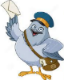 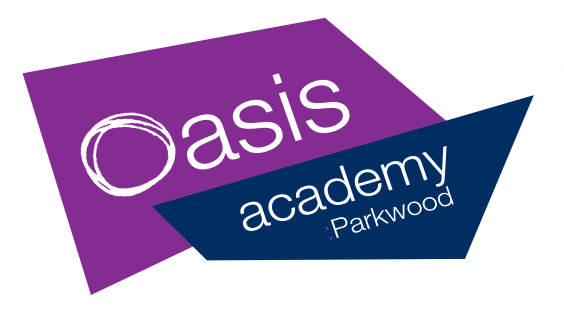 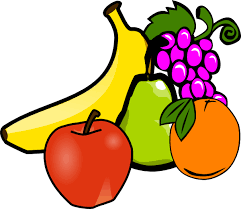 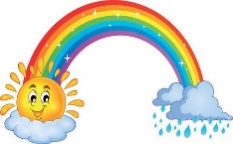 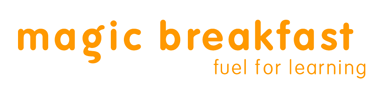 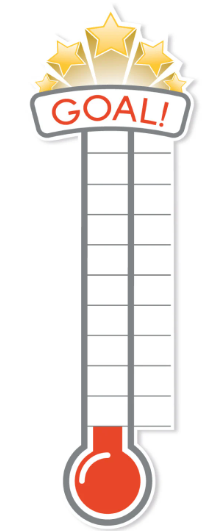 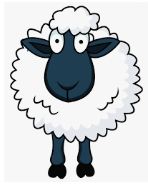 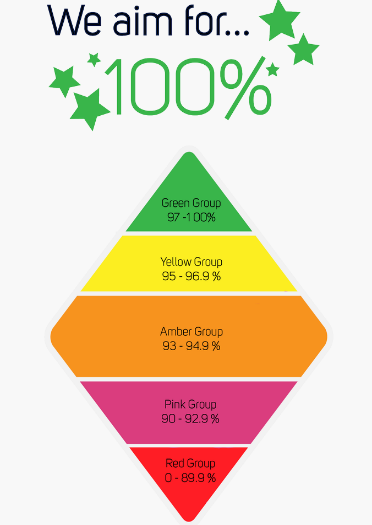 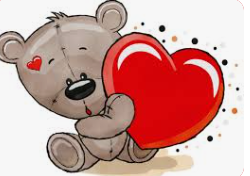 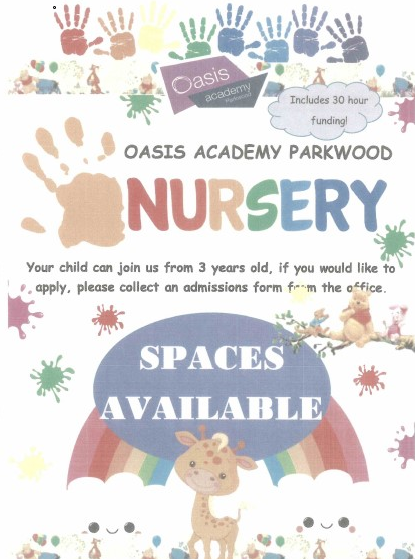 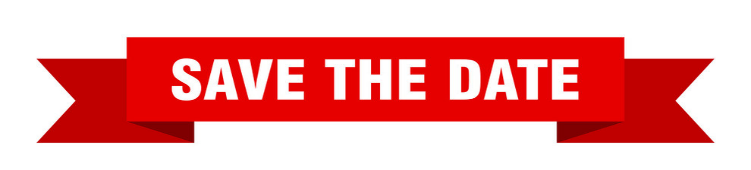 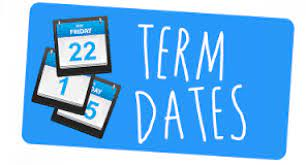 The Week At A GlanceThe Week At A GlanceThe Week At A GlanceMessages for ParentsDinner Menu- Week 1 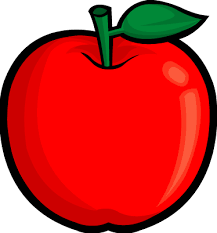 Dinner Menu- Week 1 Dinner Menu- Week 1 Good Afternoon,  We are delighted that our MET review brought excellent feedback and we are looking forward to receiving the final report. Inspectors were impressed with the children and staff and praised teaching and learning, safeguarding and our community work. We are aware of the impending NEU teacher strike action but at this time believe that this will not impact at Parkwood and we will remain fully open. We are looking forward to seeing you at parent evening on Monday 30th. Please make sure that you have booked an appointment with your child’s teacher via the MCAS app. Bookings are also live on MCAS tonight for the half term activities at the Hub. We hope that all families have a lovely weekend. Events In SchoolAfter SchoolGood Afternoon,  We are delighted that our MET review brought excellent feedback and we are looking forward to receiving the final report. Inspectors were impressed with the children and staff and praised teaching and learning, safeguarding and our community work. We are aware of the impending NEU teacher strike action but at this time believe that this will not impact at Parkwood and we will remain fully open. We are looking forward to seeing you at parent evening on Monday 30th. Please make sure that you have booked an appointment with your child’s teacher via the MCAS app. Bookings are also live on MCAS tonight for the half term activities at the Hub. We hope that all families have a lovely weekend. MondayY6 mock SATs this week (Tues -Fri)Y2 mock SATs contdPupil of the Week assemblyPARENT EVENINGGood Afternoon,  We are delighted that our MET review brought excellent feedback and we are looking forward to receiving the final report. Inspectors were impressed with the children and staff and praised teaching and learning, safeguarding and our community work. We are aware of the impending NEU teacher strike action but at this time believe that this will not impact at Parkwood and we will remain fully open. We are looking forward to seeing you at parent evening on Monday 30th. Please make sure that you have booked an appointment with your child’s teacher via the MCAS app. Bookings are also live on MCAS tonight for the half term activities at the Hub. We hope that all families have a lovely weekend. TuesdaySafeguarding meetingAttendance meeting325-415pmKS2 Dodgeball ClubGood Afternoon,  We are delighted that our MET review brought excellent feedback and we are looking forward to receiving the final report. Inspectors were impressed with the children and staff and praised teaching and learning, safeguarding and our community work. We are aware of the impending NEU teacher strike action but at this time believe that this will not impact at Parkwood and we will remain fully open. We are looking forward to seeing you at parent evening on Monday 30th. Please make sure that you have booked an appointment with your child’s teacher via the MCAS app. Bookings are also live on MCAS tonight for the half term activities at the Hub. We hope that all families have a lovely weekend. WednesdayParkwood Pantry8.30am-10.00amHub Council MeetingGood Afternoon,  We are delighted that our MET review brought excellent feedback and we are looking forward to receiving the final report. Inspectors were impressed with the children and staff and praised teaching and learning, safeguarding and our community work. We are aware of the impending NEU teacher strike action but at this time believe that this will not impact at Parkwood and we will remain fully open. We are looking forward to seeing you at parent evening on Monday 30th. Please make sure that you have booked an appointment with your child’s teacher via the MCAS app. Bookings are also live on MCAS tonight for the half term activities at the Hub. We hope that all families have a lovely weekend. ThursdayManage Money Course 4 for parents AMGood Afternoon,  We are delighted that our MET review brought excellent feedback and we are looking forward to receiving the final report. Inspectors were impressed with the children and staff and praised teaching and learning, safeguarding and our community work. We are aware of the impending NEU teacher strike action but at this time believe that this will not impact at Parkwood and we will remain fully open. We are looking forward to seeing you at parent evening on Monday 30th. Please make sure that you have booked an appointment with your child’s teacher via the MCAS app. Bookings are also live on MCAS tonight for the half term activities at the Hub. We hope that all families have a lovely weekend. FridayParkwood Pantry8.30am-10.00am4W Water Safety TalkFuture Stars visit to EIS SheffieldY5 Visit to Young Voices SheffieldPhase assemblies Good Afternoon,  We are delighted that our MET review brought excellent feedback and we are looking forward to receiving the final report. Inspectors were impressed with the children and staff and praised teaching and learning, safeguarding and our community work. We are aware of the impending NEU teacher strike action but at this time believe that this will not impact at Parkwood and we will remain fully open. We are looking forward to seeing you at parent evening on Monday 30th. Please make sure that you have booked an appointment with your child’s teacher via the MCAS app. Bookings are also live on MCAS tonight for the half term activities at the Hub. We hope that all families have a lovely weekend. TERMDATESAUTUMN TERMMonday 05/09/22 to Friday 16/12/22THE Academy is closed on the following dates:INSET trainingFriday 2nd September 2022Monday 12th September 2022Friday 14th October 2022Tuesday 3rd January 2023Friday 23rd June 2023Monday 24th July 2023Bank HolidayMay Day: Monday 1st May 2023AUTUMN HALF TERMMonday 24/10/22 to Friday 28/10/22THE Academy is closed on the following dates:INSET trainingFriday 2nd September 2022Monday 12th September 2022Friday 14th October 2022Tuesday 3rd January 2023Friday 23rd June 2023Monday 24th July 2023Bank HolidayMay Day: Monday 1st May 2023SPRING TERMWednesday 04/01/23 to Friday 31/03/23THE Academy is closed on the following dates:INSET trainingFriday 2nd September 2022Monday 12th September 2022Friday 14th October 2022Tuesday 3rd January 2023Friday 23rd June 2023Monday 24th July 2023Bank HolidayMay Day: Monday 1st May 2023SPRING HALF TERMMonday 13/02/23 to Friday 17/02/23THE Academy is closed on the following dates:INSET trainingFriday 2nd September 2022Monday 12th September 2022Friday 14th October 2022Tuesday 3rd January 2023Friday 23rd June 2023Monday 24th July 2023Bank HolidayMay Day: Monday 1st May 2023SUMMER TERMTuesday 18/04/23 to Friday 21/07/23THE Academy is closed on the following dates:INSET trainingFriday 2nd September 2022Monday 12th September 2022Friday 14th October 2022Tuesday 3rd January 2023Friday 23rd June 2023Monday 24th July 2023Bank HolidayMay Day: Monday 1st May 2023SUMMER HALF TERMMonday 29/05/23 to Friday 02/06/23THE Academy is closed on the following dates:INSET trainingFriday 2nd September 2022Monday 12th September 2022Friday 14th October 2022Tuesday 3rd January 2023Friday 23rd June 2023Monday 24th July 2023Bank HolidayMay Day: Monday 1st May 2023